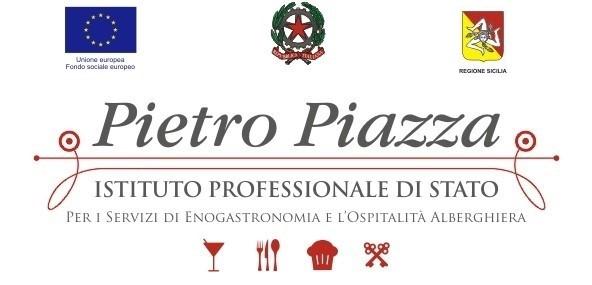 VERBALE N… DEL CONSIGLIO DI CLASSE ………….A.S. 2023/2024Il giorno …… del mese di…………… dell’anno……… alle ore …………, nell’aula n……………. dell’I.P.S.S.E.O.A. “P. Piazza” si è riunito il Consiglio di Classe della……… sez. ………… per discutere i seguenti punti all’O.d.G.:Insediamento del consiglio di classe;Ratifica della nomina del/della coordinatore/trice e segretario/a del consiglio di classe;Analisi della situazione in ingresso della classe;Programmazione didattico-educativa della classe;Acquisizione delle UDA ai fini della progettazione didattica;Ratifica docenti tutor per l’anno scolastico 2023/24;Ratifica dei/delle docenti tutor per PCTO (per le classi terze, quarte e quinte);Proposta tipo di programmazione per gli/le alunni/e con disabilità;Proposte PDP per studenti e studentesse DSA e BES;Approvazione progetti didattici da attuare all’interno dell’Istituto rivolti agli/alle alunni/e con disabilità che seguono la programmazione differenziata.Proposta viaggi d’istruzione.Sono presenti i docenti:Sono assenti i docenti:Presiede, su delega del Dirigente Scolastico, il/la Coordinatore/trice  Prof.re/.ssa……………………………………… funge da Segretario/a verbalizzante il/la Prof.re/.ssa ……………………………………………………….Constatata la validità della seduta, il/la Presidente da inizio alla discussione dei punti all’o.d.g.:Insediamento del Consiglio di classe:_______________________________________________________________________________________________________________________________________________________________________________________Ratifica della nomina del/della coordinatore/trice e segretario/a del Consiglio di classe :_______________________________________________________________________________________________________________________________________________________________________________________Analisi della situazione in ingresso della classe:_______________________________________________________________________________________________________________________________________________________________________________________Programmazione didattico-educativa della classe:____________________________________________________________________________________________________________________________________________________________________________________Acquisizione delle UDA ai fini della progettazione didattica:_______________________________________________________________________________________________________________________________________________________________________________________Ratifica docenti tutor per l’anno scolastico 2023/24:_______________________________________________________________________________________________________________________________________________________________________________________Ratifica dei/delle docenti tutor per PCTO (per le classi terze, quarte e quinte):_______________________________________________________________________________________________________________________________________________________________________________________Proposta tipo di programmazione per gli/le alunni/e con disabilità:_______________________________________________________________________________________________________________________________________________________________________________________Proposte PDP per studenti e studentesse DSA e BES:_______________________________________________________________________________________________________________________________________________________________________________________Approvazione progetti didattici da attuare all’interno dell’Istituto rivolti agli/alle alunni/e con disabilità che seguono la programmazione differenziata._______________________________________________________________________________________________________________________________________________________________________________________Proposta viaggi d’istruzione._______________________________________________________________________________________________________________________________________________________________________________________Terminata la trattazione degli argomenti posti all’ordine del giorno la seduta viene dichiarata sciolta alle ore........... previa lettura e approvazione del presente verbale.        Il/La  Segretario/a                                              Il/la Coordinatore/trice___________________________                    _____________________________